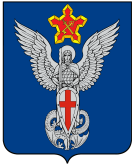 Ерзовская городская ДумаГородищенского муниципального районаВолгоградской области403010, Волгоградская область, Городищенский район, р.п. Ерзовка, ул. Мелиоративная 2,      тел. (84468) 4-78-78 тел/факс: (84468) 4-79-15РЕШЕНИЕот 19 июля 2018 года                                 №  5/6О рассмотрении обращения жителей улиц Пролетарская, Садовая, Лесная,Горная, Ленина Рассмотрев обращение жителей улиц Пролетарская, Садовая, Лесная, Горная , Ленина по поводу установки детской площадки, Ерзовская городская ДумаРЕШИЛА:При распределении 4-х запланированных детских площадок, одну установить согласно обращения жителей.Председатель Ерзовской городской Думы                                                                                                Т.В. МакаренковаГлава Ерзовского городского поселения                                                                                       С.В. Зубанков 